  NÁPAD PRO JEŽÍŠKA   Velmi mne zaujala postřehová hra firmy Mindok s názvem DUCH.   Její novější obdobou je pak DUCHOVÁ V KOUPELNĚ, to již záleží na vkusu každého z nás.   Princip hry je stejný – v co nejkratším času sesbírat 3D předměty, které nemají žádnou souvislost s aktuálně otočenou kartou.   Hra je v malém balení, takže ideální i na cesty, finančně příznivá.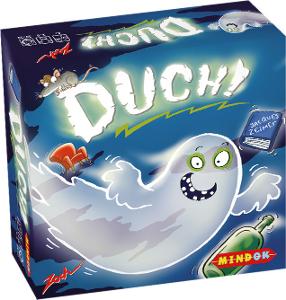 